Poticajni adventski anđeliSvetkovini Božića naši se najmlađi raduju na osobit način. Veseli ih sadržaj blagdana koliko i tradicije i običaji koji se vežu uz njegovo svetkovanje. Nestrpljivo odbrojavaju dane do njegova dolaska u čemu im pomažu adventski kalendari u kojima se često krije kakav slatkiš ili zanimljiva poruka. Roditelji koji žele duh iščekivanja Božića prožeti duhovnim sadržajem pomoć mogu pronaći ovim ili sličnim poticajnim karticama. Tekstovi otisnuti na karticama članove obitelji potiču na molitvu, djela milosrđa ili duhovna promišljanja. Predložak s likovima anđela možete izrezati, obojati, plastificirati i svaki dan izvlačiti pri zajedničkom okupljanju obitelji. Budete li poslušni poticaju vaših anđelčića, jaslice koje za novorođenoga Kralja gradite u svojim srcima bit će mu najugodnija kolijevka!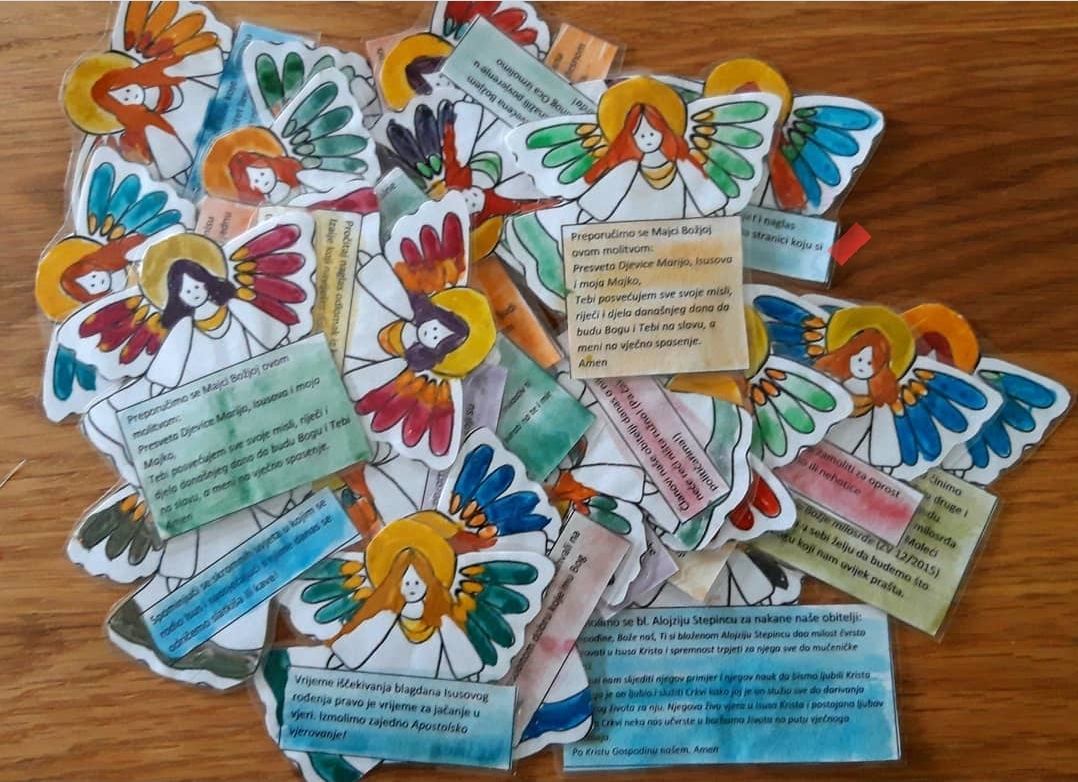 